ПРОЕКТ ДОГОВОРА № _______ об оказании услуг связиг. г. Хабаровск«__» ____201__ г.________________, именуемое в дальнейшем Оператор, в лице ____________________________________________________________, действующего на основании доверенности № ___ от _________ г., с одной стороны и  Федеральное автономное учреждение Министерства обороны Российской Федерации "Центральный спортивный клуб Армии", именуемый в дальнейшем Клиент, в лице начальника филиала Смиренникова Александра Леонидовича, действующего на основании Положения о филиале, доверенности № 147д от 11.12.2017 г., с другой стороны заключили настоящий договор о нижеследующем:1. ПРЕДМЕТ ДОГОВОРАНастоящий Договор, регламентирует отношения Оператора и Клиента (именуемые в дальнейшем Стороны) по оказанию Клиенту следующих услуг связи (далее по тексту - «Услуги»):             - телематические;             - по передаче данных;             - по предоставлению каналов связи,а Клиент оплачивает оказанные Оператором услуги на условиях настоящего Договора.Оператор предоставляет Клиенту услуги связи на основании лицензий № __________________________ и других лицензий, выданных Федеральной службой по надзору в сфере связи, информационных технологий и массовых коммуникаций.2. ПРАВА И ОБЯЗАННОСТИ СТОРОНОператор обязуется:Предоставлять Клиенту Услуги в соответствии с законодательством Российской Федерации, национальными стандартами, техническими нормами и правилами, лицензиями, а также настоящим Договором.Оператор обязуется предоставлять абсолютный приоритет всем сообщениям, касающимся безопасности человеческой жизни на море, на земле, в воздухе, космическом пространстве, проведения неотложных мероприятий в области обороны, безопасности и охраны правопорядка в Российской Федерации, а также сообщениям о крупных авариях, катастрофах, эпидемиях, эпизоотиях и стихийных бедствиях. При этом Оператор не несет ответственности за возможные перерывы в предоставлении Услуг Клиенту.В случае перерыва в предоставлении Услуг (если имел место перерыв не по вине Клиента) Оператор обязан:-устранить причину перерыва и возобновить предоставление Услуг.-подписать с Клиентом Акт в произвольной форме, подтверждающий факт перерыва с указанием причины и длительности перерыва.Период перерыва исчисляется с момента обращения Клиента в техническую службу Оператора и заканчивается в момент возобновления предоставления Услуг Клиенту.Оператор имеет право:Изменять стоимость Услуг, с соблюдением условий п. 4.12 настоящего Договора.Отказать в предоставлении Услуг или приостановить предоставление Услуг, если возникли обстоятельства, при которых:-предоставление Услуг может создать угрозу безопасности и обороноспособности государства, здоровью и безопасности людей;Оператор- Клиент не соглашается с условиями предоставления Услуг, с изменениями по пунктам 4.12. настоящего договора, своевременно не производит платежи за предоставленные Услуги;- Клиент использует или получает Услуги незаконным способом или для незаконных целей, эксплуатирует предоставленное оборудование с нарушением правил технической эксплуатации, или использует не сертифицированное оборудование.- действия и/или бездействия Клиента, создают угрозу и препятствия для работоспособности сети связи Оператора и/или сети связи общего пользования.2.3. Клиент обязуется:В течение трех дней с момента окончания работ по подключению подписать Акт сдачи-приемки выполненных работ (Приложение №4), или дать обоснованный отказ от его подписания в письменной форме.Строго придерживаться процедур и протоколов, используемых Оператором, рекомендаций и методических указаний Оператора.Своевременно производить оплату Услуг в соответствии с условиями Договора и действующими тарифами.Не использовать Услуги для незаконных целей, не получать и не использовать их незаконным способом; эксплуатировать необходимое для получения Услуг оборудование с соблюдением правил технической безопасности, применять сертифицированное оборудование; содержать в исправном состоянии абонентскую линию и оборудование, находящееся в помещении Клиента.Не использовать услугу таким образом, чтобы это создавало угрозу безопасности и здоровью людей, безопасности и обороноспособности государства.Сообщать Оператору о прекращении права владения и (или) пользования помещением, в котором установлено оборудование, в срок за 10 дней до такого прекращения, а также об изменении наименования, места нахождения.В случае предоставления Оператором Клиенту оборудования для предоставления услуг связи, Клиент обеспечивает место для размещения оборудования, электропитание и заземление в соответствии с техническими требованиями к оборудованию.В течение 10-ти дней с момента подписания настоящего договора предоставить Оператору список лиц, использующих его пользовательское (оконечное) оборудование (Приложении № 6 к настоящему Договору). Указанный список должен быть заверен уполномоченным представителем Клиента, содержать фамилии, имена, отчества, места жительства, реквизиты основного документа, удостоверяющего личность этих лиц, и обновляться не реже 1 раза в квартал.При этом Клиент гарантирует наличие согласия своего сотрудника, использующего пользовательское (оконечное) оборудование на передачу и обработку персональных данных Оператору. А Оператор гарантирует обработку, конфиденциальность и защиту персональных данных в соответствии с требованиями Федерального закона «О персональных данных».Клиент		12.4. Клиент имеет право:Выбрать перечень услуг из действующего Прейскуранта в соответствии с техническими возможностями Оператора.Предъявлять претензии по расчетам в течение 6 (шести) месяцев с момента выставления счета.Предъявлять претензии по качеству оказания услуг связи в соответствии с законодательством РФ в области связи.Временно приостановить получение Услуг на основании письменного заявления с оплатой за приостановление Услуг согласно тарифов, предусмотренных Прейскурантом Оператора.Изменить, при наличии у Оператора технической возможности, действующий тарифный план на другой, выбрав его из числа тарифных планов, имеющихся у Оператора согласно Прейскуранта. При смене тарифного плана Клиент направляет Оператору Заявление о смене тарифного плана установленной Оператором формы. Новый тарифный план применяется с первого числа месяца следующего за месяцем, в котором было получено Заявление об его изменении. При этом Заявление о смене тарифного плана должно поступить к Оператору не позднее, чем за 5 (пять) рабочих дней до начала месяца, в котором планируется изменить тарифный план.3. ПОРЯДОК ОКАЗАНИЯ УСЛУГ3.1. Исполнение Договора производится на основании Бланк-Заказов (Приложение №3), которые определяют соответствующие Услуги Оператора, оказываемые Клиенту. Бланк-Заказ составляется и подписывается обеими Сторонами в отношении тех Услуг, которые Клиент желает получать от Оператора.Бланк-Заказ содержит: наименование Услуги, точки подключения (адрес установки оконечного оборудования) перечень применяемых тарифов (ставки единовременных, ежемесячных платежей для основных и дополнительных услуг) и иную информацию, требуемую для оказания Услуги Клиенту. Моментом начала оказания Услуг является дата подписания Сторонами Акта сдачи-приемки выполненных работ по форме, предусмотренной Приложением №4. Бланк- Заказы, подписанные Сторонами являются неотъемлемыми частями Договора.Стороны переоформляют существующий Бланк- Заказ путем подписания нового для точки подключения в следующих случаях:при изменении количества услуг (кол-во точек подключения);при изменении параметров услуг в точке подключения;при изменении географического адреса существующей точки подключения.В случае письменного отказа Клиента от всех услуг в какой-либо точке подключения Бланк-Заказ на эту точку аннулируется.В случае изменения тарифного плана по заявлению Клиента, Бланк-Заказ не изменяется.Заказанные Клиентом Услуги оказываются ему в соответствии с Условиями оказания услуг (Приложение №1) и техническими параметрами услуг, содержащимися в Приложении №2, в которых содержатся описание Услуг, их эксплуатационные характеристики, порядок технического обслуживания, и иные относящиеся к оказанию Услуг сведения.При исполнении обязательств по Договору Стороны обязуются строго выполнять относящиеся к ним требования Условий оказания услуг (Приложение №1).Оказание Услуг связи Клиенту начинается с даты указанной в Акте приема-сдачи выполненных работ по подключению. В том случае, если в течение 3 (трёх) суток с                                                     даты, указанной в Акте приема-сдачи выполненных работ по подключению, Клиент не подписывает указанный Акт и не предоставляет Оператору письменного мотивированного отказа в принятии работ на том основании, что Услуга подключения не соответствует условиям Бланк-Заказа, Услуга подключения считается принятой Клиентом без замечаний и подлежащей оплате.Оператор обязуется вести учет объема оказанных Клиенту Услуг связи и отражать его в ежемесячных счетах.Стороны обязуются при выполнении Договора использовать только сертифицированное оборудование связи и лицензированное программное обеспечение. Оператор не несет ответственность за установку, эксплуатацию или техническое обслуживание любых каналов связи, оборудования или программного обеспечения, не предоставленных Оператором по Договору, а также за передачу или прием информации посредством таких каналов связи, оборудования или программного обеспечения.Клиент	обязуется	обеспечить беспрепятственный доступ технических специалистов Оператора в заранее согласованные помещения, где установлено оборудование Оператора; не производить какого-либо технического обслуживания, ремонта или иного воздействия на оборудовании Оператора (включая, в частности, несогласованное с Оператором отключение от электросети оборудования), а также ограничить доступ посторонних лиц к оборудованию Оператора.При обнаружении Клиентом аварийных ситуаций, перерывов в оказании или ухудшении качества Услуг, необходимо обратиться в техническую службу Оператора по телефонам указанным в п. 7.3 Договора для принятия Оператором надлежащих мер по поддержанию качества Услуг.При исполнении Договора Стороны обязуются выполнять требования, предъявляемые к операторам и потребителям услуг связи в Российской Федерации, в частности, (1) о предоставлении средств связи для использования официальным	представителям государственных служб /по предъявлении ими соответствующих документов/, (2) о предоставлении приоритета сообщениям, касающимся безопасности человеческой жизни, а также (3) о правах уполномоченных на то государственных органов на приоритетное использование и приостановление услуг связи во время стихийных бедствий и других чрезвычайных ситуаций.Оператор обеспечивает предоставление Услуг 24 часа в сутки, ежедневно, без перерывов, за исключением следующих случаев:Случаи, предусмотренные п. 3.10 настоящего Договора;Случаи проведения необходимых профилактических (регламентных) работ, которые будут планироваться на время, когда это может нанести наименьший ущерб Клиенту;Случаи ремонтных и аварийно- восстановительных работ;Случаи неисполнения Клиентом своих обязательств по Договору указанных в п. 2.3 настоящего Договора.4. СТОИМОСТЬ УСЛУГ И ПОРЯДОК РАСЧЕТОВ4.1. Клиент оплачивает Оператору Услуги в соответствии с Бланк-Заказом, на основании действующих на момент оказания Услуги тарифов утвержденных Прейскурантом Оператора. На тариф, предусмотренный Прейскурантом Оператора, подлежит начислению НДС в размере, установленном законодательством РФ. Общая стоимость услуг по договору составляет __________________________.Стоимость Услуг включает в себя: - первоначальный платеж; - ежемесячный платеж.Первоначальный платеж включает в себя плату за подключение к точке доступа Оператора, абонентную плату за первый месяц и иные разовые платежи, указанные в Бланк- Заказе. Оператор выставляет первоначальный счет на оплату при заключении Договора. Подключение Клиента к точке доступа Оператора производится только после оплаты Клиентом первоначального счета.Ежемесячный платеж включает в себя абонентскую плату, плату за потребленные Услуги согласно Бланк-Заказа, а также дополнительные Услуги оказанные Клиенту Оператором.Оплата за Услуги начисляется с момента подписания Акта приемки-сдачи работ по подключению к сети Оператора (Приложение № 4). Оператор оставляет за собой право начислить оплату за оказанные Услуги в случае нарушения Клиентом п.2.3.1. настоящего Договора.Если подключение было произведено не с первого числа месяца, размер ежемесячной абонентской платы за Услуги в месяце подключения определяется исходя из фактически отработанных дней в месяце подключения, включая день подключения, а переплаченная сумма учитывается при выставлении счета за оказанные в дальнейшем услуги.В последний день отчетного месяца Оператор выставляет Клиенту счет на оплату Услуг, счет-фактуру и Акт оказанных Услуг.Копии перечисленных в п. 4.6 платежных документов направляются Клиенту электронной почтой, оригиналы - почтовой связью.Клиент производит оплату выставленного счета в срок указанный в счете, но не позднее 20-го числа месяца, следующего за отчетным.Моментом оплаты считается дата поступления денежных средств на расчетный счет Оператора.При возникновении перерывов в предоставлении Услуг в случаях, оговоренных в п.п. 3.11.2, 3.11.4 Услуги подлежат оплате в полном объеме.Вся информация о потребленных Клиентом Услугах учитывается на отдельном лицевом счете в расчетной системе Оператора.Оператор вправе в одностороннем порядке изменять применяемые тарифы с извещением Клиента через средства массовой информации, по электронной почте, на официальном сайте Оператора_______ в офисе Оператора не менее чем за 10 дней до введения новых тарифов.Стороны договорились, что Оператор не имеет права на получение с Клиента процентов, предусмотренных ст. 317.1 ГК РФ.5. ОТВЕТСТВЕННОСТЬ СТОРОНКаждая Сторона несет ответственность перед другой Стороной за ущерб, причиненный неисполнением или ненадлежащим исполнением обязательств по Договору, с учетом условий возникновения ответственности и ограничения ее пределов, указанных в законодательстве о связи и в настоящем Договоре. Зона ответственности сторон указана в Бланк-Заказе (Приложение №31)В случае перерыва в предоставлении Услуг по вине Оператора в какой-либо из точек подключения, снижается оплата Клиентом Услуг по этой точке подключения в месяце подписания Акта простоя, подтверждающего факт перерыва в предоставлении Услуг, на 1/720 (одну семьсот двадцатую) от ежемесячной абонентской платы по этой точке за каждый полный час перерыва. Перерывы свыше 30 (тридцать) минут округляются до полного часа.В случае неоплаты, неполной или несвоевременной оплаты Клиентом Услуг, Оператор имеет право:- взыскать с Клиента неустойку в соответствии с законодательством РФ в области связи;- приостановить предоставление Услуг до момента полной оплаты имеющейся задолженности.В случае предоставления Оператором Клиенту оборудования для предоставления услуг связи по настоящему договору Стороны оформляют Акт по форме, предусмотренной Приложением №5 к настоящему Договору. Клиент несет материальную ответственность за сохранность переданного оборудования. Клиент обязуется вернуть оборудование по требованию Оператора на условиях его замены другим оборудованием, а в случае расторжения договора Клиент возвращает оборудование Оператору без его замены.Клиент самостоятельно отвечает за содержание информации, посланное им или иным лицом под его сетевыми реквизитами через сеть Оператора: за ее достоверность, чистоту от претензий третьих лиц и правомерность распространения.Клиент, используя услуги, самостоятельно отвечает за вред, причиненный его деяниями личности или имуществу граждан, юридических лиц.В случае если в результате действий (бездействий) Клиента будет нарушена работоспособность сети связи Оператора, Клиент обязуется на основании письменного требования Оператора возместить последнему причиненные ему нарушением работоспособности сети связи убытки, включая упущенную выгоду (недополученную прибыль).Сторона, не исполнившая или ненадлежащим образом исполнившая обязательства, не несет ответственности, если надлежащее исполнение оказалось невозможным вследствие обстоятельств непреодолимой силы, т.е. чрезвычайных и непредотвратимых при данных условиях обстоятельств, которые Сторона не могла ни предвидеть, ни предотвратить разумными мерами.Под указанными обстоятельствами в настоящем Договоре понимаются стихийные природные явления (включая ливни, штормы, грозовые явления и т.п.), военные действия, массовые заболевания (эпидемии), национальные и отраслевые забастовки, запретительные акты государственных органов.Вызванное этими причинами ненадлежащее предоставление Услуг Клиенту относится к обстоятельствам непреодолимой силы.6. СРОК ДЕЙСТВИЯ И ПОРЯДОК ПРЕКРАЩЕНИЯ ДОГОВОРАНастоящий Договор вступает в силу с момента подписания и действует включительно по 31 декабря 2018 г.Договор может быть прекращен досрочно:По инициативе Клиента;По инициативе Оператора, в случае неисполнения Клиентом условий Договора.В случае прекращения у Клиента права владения или пользования помещением, в котором установлено оборудование.В любом случае Клиент обязан произвести оплату всех полученных Услуг в полном объеме.6.3. Если невыполнение обязательств по Договору вследствие непреодолимой силы длится более 3 (трех) месяцев, любая сторона вправе отказаться в одностороннем порядке от исполнения Договора, известив об этом другую сторону.7. ПРОЧИЕ УСЛОВИЯВ течение срока действия Договора и 3 (трех) лет по прекращении его действия каждая Сторона рассматривает и охраняет как конфиденциальную всю информацию, получаемую в результате исполнения Договора, включая текст самого Договора и приложений к нему. Каждая из Сторон обязуется использовать конфиденциальную информацию исключительно в целях исполнения своих обязательств по Договору и предпринять все необходимые действия, предотвращающие разглашение или противоправное использование конфиденциальной информации. Оператор обязуется не передавать ставшие ему известные сведения о Клиенте каким-либо третьим лицам без прямо выраженного указания Клиента или вступившего в законную силу судебного решения, за исключением предоставления информации государственным органам, которое осуществляется в соответствии с нормами действующего законодательства.Договор подлежит исполнению и толкованию в соответствии с законодательством Российской Федерации. Споры, связанные с исполнением договора подлежат разрешению Арбитражным судом Хабаровского края, с обязательным соблюдением претензионного порядка разрешения спора.Уведомления или сообщения одной Стороны, направленные в целях исполнения Договора, должны составляться в письменном виде и направляться по электронной почте или факсу другой Стороне. Уведомления или сообщения, упомянутые в тексте Договора, должны дополнительно подтверждаться в течение 7 (семь) дней (по дате квитанции почтовой организации) курьерской или заказной почтой по следующим реквизитам.Договор составлен на русском языке в двух экземплярах, каждый из которых содержит 4 страницы. Договор содержит окончательные и полные условия соглашения Сторон и заменяет всю предшествующую переписку и предварительные переговоры Сторон по его предмету. Все изменения и дополнения Договора производятся в письменной форме и подписываются обеими сторонами.Договор содержит следующие приложения:1. Приложение № 1 - «Условия оказания Услуг»;Приложение № 2 - «Методика тестирования качества Услуг»;Приложение № 3 - «Форма Бланк-Заказа»;Приложение № 4 - «Форма Акта сдачи-приемки выполненных работ»;Приложение № 5 - «Форма Акта передачи оборудования»Приложение № 6 - «Список лиц, использующих пользовательское (оконечное) оборудование Клиента»8. АДРЕСА, БАНКОВСКИЕ РЕКВИЗИТЫ И ПОДПИСИ СТОРОНОПЕРАТОР                                                  	КЛИЕНТ	Начальник филиала ФАУ МО РФ ЦСКА (СКА г. Хабаровск)                 _______________ Смиренников А.Л.Приложение № 1 к договору об оказании услуг связи№ ______    «__» _____ 201_ г.Условия оказания услуги"Высокоскоростной доступ к сети Интернет»Настоящий документ описывает техническую политику (методы, подходы, организационно-технические принципы), применяемую компанией ________________ (далее Оператором) при оказании услуги высокоскоростного доступа к глобальной сети Интернет (далее Услуги) через IP сеть__________________________.1. ТЕРМИНЫ И ОПРЕДЕЛЕНИЯСеть _______ - часть публичной сети Интернет, состоящая из узлов Оператора и его региональных представителей, а также каналов, соединяющих эти узлы, дата-центров Оператора и информационных хостов Клиентов Оператора. Магистральная сеть Оператора - часть сети ______, состоящая из узлов Оператора и его региональных представителей, а также каналов, соединяющих эти узлы. Доступность сети - отношение времени нахождения компонентов сети в рабочем состоянии к общей продолжительности интервала наблюдения (месяц). Трафик - совокупность данных, переданных по сети Интернет.Трафик Клиента - совокупность данных, полученных Клиентом из сети ______ (входящий трафик) или посланных Клиентом в сеть _____ (исходящий трафик).2. ОПРЕДЕЛЕНИЕ УСЛУГИКлиенту круглосуточно обеспечивается постоянное соединение его хоста (или маршрутизатора) с портом узла сети _______ с получением постоянного доступа к ресурсам глобальной сети Интернет.Клиентам могут дополнительно предоставляться следующие услуги:Предоставление линии доступаРазмещение зон DNS сетей Клиента (прямых и обратных).Предоставление затребованного количества IP адресов в соответствии с заявкой по форме RIPE-219 (форма заявки____________________.Маршрутизацию любого количества сетей.Доступ к серверу электронных новостей (оплата новостного трафика в общем потоке).Регистрацию домена второго и третьего уровня в иерархии .RU.Конкретный состав, условия и параметры Услуги и дополнительных услуг определяются в соответствии с Бланком заказа. Порядок предоставления дополнительных услуг определяется отдельными Положениями. Клиент вправе запросить изменений или модификаций оказываемой Услуги, направив Оператору письменное уведомление с подробным описанием своих запросов и желаемых сроков выполнения таких работ.Оператор должен сообщить Клиенту ориентировочную стоимость и дату выполнения этих работ.3. ЭКСПЛУАТАЦИОННЫЕ ХАРАКТЕРИСТИКИ УСЛУГИУслуга предоставляется 24 часа в сутки 7 дней в неделю.Совокупная доступность (работоспособность) магистральных сетей и оборудования узлов Оператора, задействованных в предоставлении Услуги, составляет не менее 99,5% в месяц.Средние за месяц сетевые задержки на наземных каналах составляют не более 250 мсек.Процент потерянных пакетов в среднем за месяц не более 5%.Оператор предоставляет гарантии качества только на своей магистральной сети.4. УСТРАНЕНИЕ АВАРИЙУстранение аварий (перерыва в предоставлении Услуги либо ухудшения качества Услуги, делающего невозможным использование ее Клиентом):Время перерыва в предоставления Услуги в случае аварии считается с момента уведомления Клиентом службы технической поддержки или центра управления сетью Оператора до момента подтверждения Клиентом успешного решения проблемы и восстановления предоставления Услуги в полном объёме.С момента поступления уведомления об аварии Оператор:- фиксирует время, дату и контактные данные представителя Клиента, уведомившего об аварии;- незамедлительно принимает все возможные меры к выяснению причин её возникновения;- в случае необходимости организует выезд технического специалиста к месту возникновения аварии.После окончательного выяснения причины аварии Оператор информирует Клиента о предполагаемых сроках её устранения и проводит восстановительные работы по обеспечению предоставления Услуги в полном объеме.Пользователь имеет право на перерасчет очередного ежемесячного платежа при перерывах в предоставлении Услуги, кроме случаев регламентных работ на сети _______, о которых Пользователь извещается заблаговременно не менее чем за 48 часов, а также кроме случаев перерывов, произошедших не по вине Оператора.5. ОСОБЫЕ УСЛОВИЯПо окончании срока действия Договора или в случае его расторжения Клиент утрачивает права на использование IP-адресов, предоставляемых Оператором.Оператор не несет ответственности за недоступность отдельных узлов или ресурсов глобальной системы Интернет, администрируемых третьими сторонами. Случаи такой недоступности не являются перерывами связи.Клиент несет ответственность перед Оператором и иными организациями за соблюдение порядка и правил работы подключенных им к сети третьих лиц.Стороны обязуются немедленно оповещать друг друга обо всех известных случаях и предполагаемых попытках нарушения безопасности информационных ресурсов сети ______ (в том числе, направленных на Клиента или исходящих от Клиента).В случае установленных нарушений информационной безопасности Клиент должен незамедлительно предоставить Оператору всю имеющуюся у него информацию об источнике нарушений и его деятельности и принять необходимые меры по пресечению незаконной деятельности, включая приостановку оказания услуги до устранения причины нарушения безопасности информации.Защита информационных ресурсов Клиента может осуществляться при помощи Оператора, и в таком случае это является предметом отдельного договора. В противном случае Клиент самостоятельно несет ответственность за защиту своих ресурсов от любых угроз из сети Интернет.6. ТЕХНИЧЕСКАЯ ПОДДЕРЖКАТехническая поддержка Клиента оказывается в рабочие дни с 09:00 до 18:00:по телефонам: +7(4212) 45-01-45по факсу +7 (4212) 45-00-44по электронной почтеОператор будет незамедлительно предпринимать меры для устранения неисправностей, перерывов или ухудшения качества оказываемой Услуги.ОПЕРАТОР__________________________________________Клиент незамедлительно сообщает о необходимости технического обслуживания в службу эксплуатации Оператора. Оператор фиксирует время обращения Клиента, выясняет причину повреждения и предпримет необходимые меры для устранения повреждений. Оператор также уведомляет Клиента о предпринятых мерах по устранению повреждений по его запросу.В случае обнаружения Клиентом поступления на своё конечное оборудование из сети Интернет нежелательного трафика, не обусловленного действиями самого Клиента, носящего регулярный характер и при этом создающего угрозу нормальному функционированию сетевого оборудования или вводящего Клиента в дополнительные расходы на оплату такого трафика, Клиент вправе письменно потребовать от Оператора блокировать такой трафик перед той точкой, где происходит его учёт. При этом Клиент в своём запросе должен указать конкретные формальные критерии для блокирования (фильтрации) нежелательного трафика. При этом Клиент обязан сообщить, какой из его ресурсов подвергнут атаке, с какого адреса ведется атака и направить по e-mail Оператору сообщение о необходимости установки фильтра на предоставленном ему порту для блокировки нежелательного трафика. Оператор при получении такого запроса обязан в течение 4 (четырех) часов в рабочее время и в течение 8 (восьми) часов во внерабочее время ввести требуемое блокирование (фильтрацию) трафика. Снятие блокирования (фильтрации) нежелательного трафика происходит согласно запросу Клиента по аналогичной процедуре. Если Оператор не осуществит указанную блокировку (фильтрацию) трафика в указанное время, Клиент имеет право направить Оператору претензию по поводу исключения нежелательного трафика из расчетов. Технические специалисты Оператора проверяют претензию и действия Клиента и составляют соответствующее заключение. В случае непоступления от Клиента запроса о блокировании (фильтрации) нежелательного трафика весь поступающий трафик учитывается при расчёте оплаты Услуги.КЛИЕНТ    Начальник филиала ФАУ МО РФ ЦСКА (СКА г. Хабаровск)                                                          Смиренников А.Л. М.П.Приложение № 2 к договору об оказании услуг связи № _______ от «__» _______ 201__ г.Методика тестирования качества услуг передачи данных на сети ___________Настоящий документ описывает техническую политику (методы, подходы, организационно-технические принципы), применяемую компанией _________________ (далее Оператором) при тестированиях качества предоставления услуг передачи данных (далее Услуги) на сети _____________________ (далее сеть __________). Условия, необходимые для проведения тестирования:для тестирования необходимо наличие двух портов клиента согласно бланк-заказам: передающего и принимающегопропускная способность второго порта должна быть не меньше пропускной способности тестируемого портадля тестирования качества услуги доступа к сети Интернет в качестве второго узла можно использовать Интернет-шлюз Оператора или один из серверов     телематических служб ОператораИзмерения проводятся на канале, свободном от любого трафика передачи данных, кроме измерительного.результаты измерения полосы пропускания, полученные от стандартных неспециализированных программных средств (ftp, http и пр.) нельзя считать корректными.Мощность центральных процессоров (блоков управления) оконечных абонентских устройств должна быть достаточной и не оказывать влияния на точность измерений.Схема испытаний приведена на рисунке: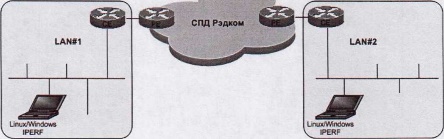 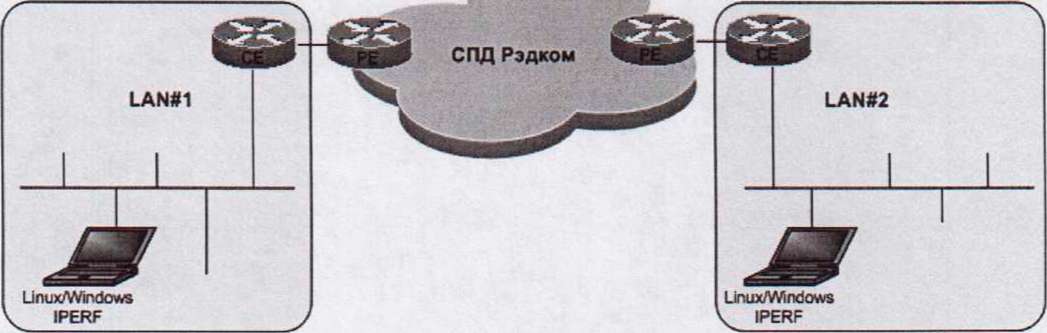 узел_1#рing Protocol [ip]:Target IP address: IР-адрес_узла_2Repeat count [5]: 1000Datagram size [100]: 60 (или 1500)Timeout in seconds [2]: 1Extended commands [n]:Sweep range of sizes [n]:Type escape sequence to abort.Sending 2000, 36-byte ICMP Echos to X.X.X.X, timeout is 2 seconds !!!!!!!!!!!!!!!!!!!!!!!!!!!!!!!!!!!!!!!!!!!!!!!!!!!!!!!!!!!!!!!!!!!!!!!!!!!!!!!!!!!!Success rate is 100 percent (1000/1000), round-trip min/avg/max - 1/3/5 ms	Измерение задержки и коэффициента потерь пакетов (RTT, RTTV, PLR) выполняется программой "ping" со следующими параметрами:Количество проверочных пакетов: 1000 штВремя ожидания ответа:	1 секундаРазмер полезной нагрузки ICMP: от 32 байт до 1472 байт Порядок запуска команды ping зависит от аппаратно-программной платформы, с которой производится тестирование и для некоторых наиболее часто используемых систем приведён ниже. Вместо IP- адреса узла 2 допускается задание доменного имени абонентской установки этого узла, если оно существует.Для маршрутизаторов Cisco: Особенности реализации ping:размер пакета указывается с учётом заголовков протоколов ICMP и IP (на 28 байт больше размера полезной нагрузки);интервал между посылкой проверочных пакетов отсутствует, следующий пакет посылается сразу после получения ответа на предыдущий;точность измерений временных параметров (RTT): 1 мс;точность измерений коэффициента потерь пакетов (PLR): 1 %;значение RTTV не вычисляется автоматически;Интерпретация результатов измерений:о "Success rate is NNN percent":            PLR = (100 - NNN) %о Round-trip min/avg/max = A/B/C ms: Min.RTT = А (мс)                                                                 Mean RTT = В (мс)                                                                 Max RTT = C (мс) Методики измерения количественных показателейДля операционной системы UNIX FreeBSD: Особенности реализации ping:- размер пакета указывается без учёта заголовков протоколов ICMP и IP (равен размеру полезной нагрузки);- интервал между посылкой соседних проверочных пакетов составляет 1 секунду и не зависит от фактической задержки пакетов в канале передачи данных;- точность измерений временных параметров (RTT, RTTV): 0.001 мс;    - точность измерений коэффициента потерь пакетов (PLR): 1 %; - Интерпретация результатов измерений:    - "NNN% packet loss": PLR = NNN %    -  round-trip min/avg/max/stddev = Min.RTT = А (мс)        A/B/C/D ms:                                 Mean RTT = В (мс)                                                             Max.RTT = С (мс)                                                              RTTV = D (мс)У    узел_1#рing -с 1000 -s 32 IР-адрес_уэла_2      ИлиУ    узел_1#рing -с 1000 -s 1472 IР-адрес_уэла_23      32 bytes from X.X.X.X: icmp_seq=0 ttl=64 time=0.166 ms3      32 bytes from X.X.X.X: icmp_seq=l ttl=64 time=0.282 ms  X.X.X.X ping statistics —1      1000 packets transmitted, 1000 packets received, 0% packet lossR     round-trip min/avg/max/stddev = 0.100/0.212/0.479/0.049 ms	      Для операционной системы Microsoft Windows: Особенности реализации ping.- размер пакета указывается без учёта заголовков протоколов ICMP и IP (равен размеру полезной нагрузки);- интервал между посылкой соседних проверочных пакетов составляет 1 секунду и не зависит от фактической задержки пакетов в канале передачи данных;- точность измерений временных параметров (RTT): 1 мс;- точность измерений коэффициента потерь пакетов (PLR): 1 %;- значение RTTV не вычисляется автоматически;Интерпретация результатов измерений производится на основе интуитивно понятной текстовой статистики, выводимой при завершении работы программы.узел_1#рinq -n 1000 -1 32 IР-адрес_уэла_2Илиузел_1#рinq -n 1000 -1 1472 IР-адрес_уэла_2Обмен пакетами с Х.Х.Х.Х [X.X.X.X] по 32 байт: Ответ от X X.X X: число байт=32 время<1мс TTL=63 Ответ от X.X.X.X: число байт=32 время<1мс TTL=63Статистика Ping для X.X.X.X:Пакетов: отправлено = 1000, получено = 1000, потеряно = 0 (0% потерь),Приблизительное время приема-передачи в мс:                                Минимальное = Омсек, Максимальное = 10 мсек, Среднее = 0 мсекИнтерпретация результатов измерений: [3] 0.0-900.0 sec 96.2 GBytes 919 Mbits/sec:0.0-900.0            длительность измерения (в секундах)    96.2 Gbytes        объём переданной информации    919 Mbit/sec       средняя пропускная способность за время измеренийИзмерение пропускной способности при передаче пакетов UDP.Узел 1: iperf -с IP_2 -i 10 -t 900 -w 64k -u -b 7500k -1 1472Узел 2: iperf -s -i 10 -t 900 -w 64k -u -1 1472Client connecting to unixbackup, UDP port 5001 Sending 1472 byte datagrams UDP buffer size: 64.0 KByte2. Измерение полосы пропускания (CIR) производится программой iperf со следующими параметрами:Для соединений TCPо размер окна TCP: 64 Кбайт о размер буфера TCP: 8 Кбайт (по умолчанию)Для потока пакетов UDPо занимаемая полоса пропускания. = CIR тестируемого канала;о размер буфера UDP: 64 Кбайто размер пакета UDP: от 32 до 1472 байта   Общие параметры:о  версия программы iperf: 2.0.2 о время измерений: 900 секунд (15 минут) о измерение производится либо поочерёдно в двух направлениях, сначала от узла 1 к узлу 2, затем от узла 2 к узлу 1; либо в обоих направлениях сразу. Проведение измерений требуют запуска программы iperf на обоих конечных точках тестируемого канала (при измерении пропускной способности одновременно в обоих направлениях на каждом узле необходимо запустить две копии iperf - одну в режиме приёмника, другую в режиме передатчика). Параметры запуска представлены ниже. В примерах узел 1 является передатчиком потока информации, узел 2 - приёмником. Результаты измерений выводятся на узле 1 (в последней строке, охватывающей весь интервал 0-900 секунд). [3] local 172.31.253.36 port 50819 connected with 172.31.253.34 port 5001 [3] 0.0-10.0 sec 8.94 MBytes 7.50 Mbits/sec  [3] 10.0-20.0 sec 8.94 MBytes 7.50 Mbits/sec [3] 20.0-30.0 sec 8.94 MBytes 7.50 Mbits/sec [3] 30.0-40.0 sec 8.94 MBytes 7.50 Mbits/sec[3] 0.0-900.0 sec 805 MBytes 7.50 Mbits/sec [3] Sent 573250 datagrams [3] Server Report: (3] 0.0-900.0 sec 805 MBytes 7.50 Mbits/sec 0.059 ms 0/573250 (0%)Интерпретация результатов измерений:[3] 0.0-900.0 sec 805 MBytes 7.50 Mbits/sec 0.059 ms 0/573250 (0%):       0.0-900.0 длительность измерения (в секундах)       805 Mbytes объём переданной информации       7.50 Mbit/sec средняя пропускная способность за время измерений       0.059 ms средний разброс задержки передачи пакетов (RTTV)                      0/573250 (0%) число потерянных пакетов / число успешно                       принятых  пакетов (процент потерь пакетов)Полученные в результате измерений значения полосы пропускания в данном случае отражают полезную пропускную способность на транспортном уровне.Измерение пропускной способности ТСР-соединения:Узел 1: iperf -с IР-адрес_узла_2 -i 10 -t 900 -w 64k -mУзел 2: iperf -s -i 10 -t 900 -w 64k -mClient connecting to unixbackup, TCP port 5001TCP window size: 65.0 KByte (WARNING, requested 64.0 KByte)[3] local 172.31.253.36 port 58581 connected with 172.31.253.34 port 5001[3] 0.0-10.0 sec 1.05 GBytes 903 Mbits/sec [3] 10.0-20.0 sec 1.06 GBytes 914 Mbits/sec[3] 20.0-30.0 sec 1.07 GBytes 922 Mbits/sec[3] 0.0-900.0 sec 96.2 GBytes 919 Mbits/sec[3] MSS size 1448 bytes (MTU 1500 bytes, ethernet)Приложение № 3 к договору на оказание услуг связи № ________ «__»__________ 201_ г.Бланк-Заказ № 11. Статус подключения:                                                                                                                                                                                                                 дата «__»______201__г.	® Первичное включение                                                                                               О Изменение параметров	О Дополнительное включениеЕжемесячные платежи5. 5. Зона ответственности Оператора:|    Порт подключения оборудования Оператора6. Контакты:Для решения вопросов, связанных с оперативным взаимодействием Сторон в рамках настоящего Заказа, Стороны назначили следующих должностных лиц: От Оператора:Коммерческие и административные вопросы:ФИО, должность: Сектор бизнес клиентов Телефон, включая код города: Факс, включая код города: Адрес электронной почты: Технические вопросы:ФИО, должность:	Служба технической поддержкиТелефон, включая код города: Факс, включая код города: Адрес электронной почты: От Клиента:Коммерческие и административные вопросы:ФИО, должность: Телефон, включая код города: Факс, включая код города: Адрес электронной почты: Технические вопросы: ФИО, должность: Телефон, включая код города: Факс, включая код города: Адрес электронной почты:Настоящий Заказ подтвержден Клиентом и принят Оператором для выполненияПримечание:Цены приведены без учета НДС (18%)Ограничение полосы пропускания осуществляется на ближайшем к месту подключения клиента маршрутизаторе оператора. Данная скорость не является безусловно гарантированной скоростью подключения.Приложение № 4 к договору № __________ от «__» _______ 201__ г.НАЧАЛО ФОРМЫАКТприемки-сдачи выполненных работМы, нижеподписавшиеся, Федеральное автономное учреждение Министерства обороны Российской Федерации "Центральный спортивный клуб Армии", именуемое в дальнейшем КЛИЕНТ, в лице  Начальника филиала Смиренникова Александра Леонидовича, с одной стороны и __________________, именуемое в дальнейшем ОПЕРАТОР, в лице _________________________, с другой стороны, составили настоящий акт о том, что ОПЕРАТОР выполнил следующие работы по подключению КЛИЕНТА по адресу: 680000, г.Хабаровск, ул.Шевченко, д. 18Всего на сумму: (сумма прописью):Датой начала предоставления услуг является дата подписания сторонами настоящего акта.Данные для подключения к сети интернет получил	(ФИО клиента, подпись)КОНЕЦ ФОРМЫПриложение № 5 к договору об оказании услуг связи№ _______от «__» ________ 201__г.Акт передачи оборудования (ФОРМА)НАЧАЛО ФОРМЫг.Хабаровск.                                                                                                                             «___»________ 201__г.Настоящий акт составлен о том, что __________________ в лице _________________ передает, а Федеральное автономное учреждение Министерства обороны Российской Федерации "Центральный спортивный клуб Армии", в лице начальника филиала Смиренникова Александра Леонидовича, действующего на основании Положения о филиале, доверенности № 147д от 11.12.2017 г. принимает следующее оборудование:Данное оборудование передается во временное пользование для получения услуг связи по договору №	от «	»	201	г. устанавливается по адресу	, и потребованию передающей стороны должно быть возвращено в рабочем состоянии.Принимающая сторона несет полную материальную ответственность за переданное оборудование,и в случае утери, порчи и т.д., возмещает передающей стороне его стоимость.*Цены приведены без учета НДС (18 %).от ______________                                                                             Филиала ФАУ МО РФ ЦСКА                                                                                                                                  (СКА, г. Хабаровск)                                                                                                                           ______________/________________                                                                                                                          «_____»_________________201__г.	КОНЕЦ ФОРМЫФОРМА СОГЛАСОВАНА	Приложение № 6 к договору об оказании услуг связи№ ________ от «__» ________ 201__г.Список сотрудников Клиента, использующих его пользовательское (оконечное)оборудование с целью получения услуг связи«___» _________201_г.Клиент____________________________________________________________________________________                      МП    Наименование: Наименование: Фдеральное автономное учреждение Министерства обороны Российской Федерации "Центральный спортивный клуб Армии" Адрес:680000, г.Хабаровск, ул.Шевченко, д. 18Тел: 910264, 910265, 910262Факс:Эл. почта:ОПЕРАТОРЮридический адрес: Почтовый адрес: ИНН/КПП Р/С: К/С: Банк: БИК: Код по ОКПО: Код по ОКВЭД: КЛИЕНТФедеральное автономное учреждение Министерства обороны Российской Федерации «Центральный спортивный клуб Армии»Юридический адрес: 125167, г. Москва, Ленинградский проспект д.39, стр. 29Плательщик: Филиал ФАУ МО РФ ЦСКА (СКА, г.Хабаровск)Адрес местонахождения:  680000, Хабаровский край, г. Хабаровск, ул. Шевченко, д. 18 ИНН 7714317863 КПП 272243001Р/С: 40501810700002000002, УФК по Хабаровскому краюБанк: ОТДЕЛЕНИЕ ХАБАРОВСК Г. ХАБАРОВСКБИК 040813001     кор. счет: нетЛСК 30226У20600ОПЕРАТОРКЛИЕНТ      Начальник филиала ФАУ МО РФ ЦСКА (СКА, г. Хабаровск)                                                                        Смиренников А.Л.      юр. лицо / физ. лицо      юр. лицо / физ. лицоЮридическое лицоЮридическое лицоЮридическое лицоЮридическое лицоЮридическое лицоЮридическое лицоНаименование / ФИОНаименование / ФИОФедеральное автономное учреждение Министерства обороны Российской Федерации "Центральный спортивный клуб Армии"Федеральное автономное учреждение Министерства обороны Российской Федерации "Центральный спортивный клуб Армии"Федеральное автономное учреждение Министерства обороны Российской Федерации "Центральный спортивный клуб Армии"Федеральное автономное учреждение Министерства обороны Российской Федерации "Центральный спортивный клуб Армии"Федеральное автономное учреждение Министерства обороны Российской Федерации "Центральный спортивный клуб Армии"Федеральное автономное учреждение Министерства обороны Российской Федерации "Центральный спортивный клуб Армии"Юридический адрес / адрес регистрацииЮридический адрес / адрес регистрации125167, г.Москва, Ленинградский пр-т, д.39, стр.29125167, г.Москва, Ленинградский пр-т, д.39, стр.29125167, г.Москва, Ленинградский пр-т, д.39, стр.29125167, г.Москва, Ленинградский пр-т, д.39, стр.29125167, г.Москва, Ленинградский пр-т, д.39, стр.29125167, г.Москва, Ленинградский пр-т, д.39, стр.29Адрес места включенияГородулицаулицадомоф./кв.строениеэтажАдрес места включенияХабаровскул.Шевченкоул.Шевченко18Срок организации подключения (исчисляется с момента оплаты Клиентом авансового платежа), календарных днейСрок организации подключения (исчисляется с момента оплаты Клиентом авансового платежа), календарных днейСрок организации подключения (исчисляется с момента оплаты Клиентом авансового платежа), календарных днейСрок организации подключения (исчисляется с момента оплаты Клиентом авансового платежа), календарных днейСрок организации подключения (исчисляется с момента оплаты Клиентом авансового платежа), календарных днейСрок организации подключения (исчисляется с момента оплаты Клиентом авансового платежа), календарных дней3030Доступ к персональному кабинету                                                                                      Доступ к персональному кабинету                                                                                      Доступ к персональному кабинету                                                                                      2. Параметры услуги:2. Параметры услуги:2. Параметры услуги:2. Параметры услуги:2. Параметры услуги:2. Параметры услуги:2. Параметры услуги:2. Параметры услуги:Наименование услуги:подключение к сети интернетподключение к сети интернетСкорость передачи данных:Скорость передачи данных:Скорость передачи данных:до 40 Мбит/сИнтерфейс:EthernetТехнология подключения:Технология подключения:Технология подключения:к выносному узлуТип оконечного оборудования:Тип оконечного оборудования:Тип оконечного оборудования:Тип оконечного оборудования:Тип оконечного оборудования:Тип оконечного оборудования:Тип оконечного оборудования:Тип оконечного оборудования:Дополнительные параметры:Дополнительные параметры:Дополнительные параметры:Дополнительные параметры:Дополнительные параметры:Дополнительные параметры:Дополнительные параметры:Дополнительные параметры:3. Перечень заказанных услуг:3. Перечень заказанных услуг:3. Перечень заказанных услуг:3. Перечень заказанных услуг:3. Перечень заказанных услуг:3. Перечень заказанных услуг:3. Перечень заказанных услуг:3. Перечень заказанных услуг:3.1 Единовременные платежи3.1 Единовременные платежи3.1 Единовременные платежи3.1 Единовременные платежи3.1 Единовременные платежи3.1 Единовременные платежи3.1 Единовременные платежи3.1 Единовременные платежиПодключение по выделенной линииПодключение по выделенной линииПодключение по выделенной линииПодключение по выделенной линииПодключение по выделенной линииПодключение по выделенной линииПодключение по выделенной линииПодключение по выделенной линииУслугаУслугаУслугаУслугаУслугаУслугаЕдиноврем. плата, руб.Единоврем. плата, руб.3.1.1. подключение к сети Интернет3.1.1. подключение к сети Интернет3.1.1. подключение к сети Интернет3.1.1. подключение к сети Интернет3.1.1. подключение к сети Интернет3.1.1. подключение к сети Интернет0,000,003.2. Предоставление пользовательского оборудования3.2. Предоставление пользовательского оборудования3.2. Предоставление пользовательского оборудования3.2. Предоставление пользовательского оборудования3.2. Предоставление пользовательского оборудования3.2. Предоставление пользовательского оборудования3.2. Предоставление пользовательского оборудования3.2. Предоставление пользовательского оборудованияУслугаУслугаУслугаВид оборудованияВид оборудованияВид оборудованияЕдиноврем. плата, руб.Единоврем. плата, руб.ОтсутствуетОтсутствуетОтсутствует-----Наименование тарифаАбонентская плата, руб./мес.Описание тарифа (скорость доступа, кбит/с)Описание тарифа (скорость доступа, кбит/с)Наименование тарифаАбонентская плата, руб./мес.Дневное: с 08-00 до 20-00Ночное: с 20-00 до 08-003.3.1 Тайм V9 000,00До 40960 кбит/сДо 20480 Кбит/с4. 4. Дополнительные услуги4. 4. Дополнительные услугиУслугаАбонентская плата, руб./мес.Статический IP адрес150,00ОПЕРАТОРКЛИЕНТ      Начальник филиала ФАУ МО РФ ЦСКА (СКА, г. Хабаровск)                                                                        Смиренников А.Л.№ п/пНаименование работЕд. изм.ЦенаКол-воСтоимость1предоставление доступа к сети    передачи данных Рэдкомшт0,0010,00На общую сумму:На общую сумму:На общую сумму:На общую сумму:На общую сумму:0,00Сумма НДС (18%):Сумма НДС (18%):Сумма НДС (18%):Сумма НДС (18%):Сумма НДС (18%):Всего с учетом НДС:Всего с учетом НДС:Всего с учетом НДС:Всего с учетом НДС:Всего с учетом НДС:ОПЕРАТОРКЛИЕНТ      Начальник филиала ФАУ МО РФ ЦСКА (СКА, г. Хабаровск)                                                                        Смиренников А.Л.    № п/пНаименование оборудованияСерийный номерЕд. изм.Кол- воЦена, руб. без НДС*Сумма, руб.Отсутствует---Итого---ОПЕРАТОРКЛИЕНТ      Начальник филиала ФАУ МО РФ ЦСКА (СКА, г. Хабаровск)                                                                        Смиренников А.Л.ФИОАдрес (регистрация)Паспортные данные